CONSIDER FOR TALK9th Annual SEA-PHAGES Symposium AbstractBrown UniversityProvidence RICorresponding Faculty Member: Sarah Taylor  (sarah_taylor@brown.edu)
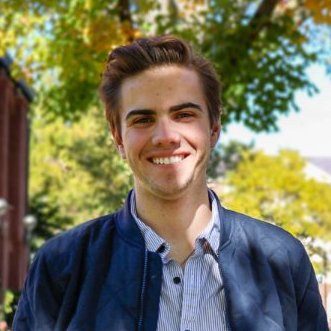 Zachary Jordan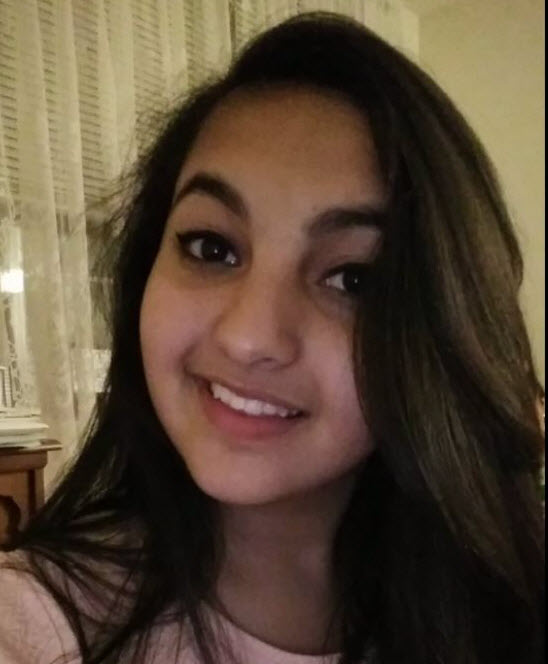 Fariha KohistaniMycobacteriophage Hannaconda characterization and protocol explorationZachary Jordan, Fariha Kohistani, Alex Song, Clancy Brooks, Maxwell Koslov, Quinn Matos, John Niklas, Sarah Taylor, Richard Bungiro, Yang Zhou, Kelly Cleveland24 bacteriophages infecting Mycobacterium smegmatis were isolated from local environments. Hannaconda, isolated using direct plating, was chosen for genome annotation and analysis using Phamerator, Starterator, and DNA Master Genome Annotation Software. Sequencing and further study of this cluster J phage revealed that Hannaconda is 234 genes in length and contains 2 tRNA genes. Initial Phamerator data points to the existence of orphams, genes in a novel bacteriophage pham, at two positions in the genome. In addition, students conducted varied experimental wet lab work to investigate superinfection immunity in confirmed lysogens, direct phage competition dynamics, and the effects of host cell density on lysogeny.